Додаток до рішення Київської міської радивід _____________ № _____________План-схемадо дозволу на розроблення проєкту землеустрою щодо відведення земельної ділянки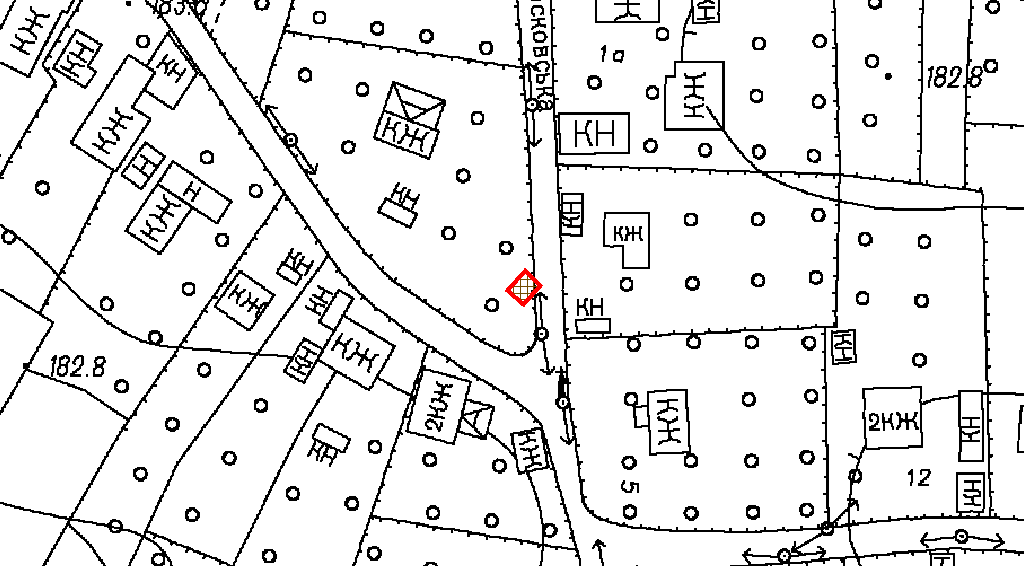 Додаток до рішення Київської міської радивід _____________ № _____________План-схемадо дозволу на розроблення проєкту землеустрою щодо відведення земельної ділянкиклопотаннявід 29.09.2022 № 573301067код земельної ділянки72:532:0043юридична/фізична особаПРИВАТНЕ АКЦІОНЕРНЕ ТОВАРИСТВО «ДТЕК КИЇВСЬКІ ЕЛЕКТРОМЕРЕЖІ»адреса земельної ділянким. Київ, р-н Солом'янський, пров. Московськийвид землекористуванняорендавид використанняземельної ділянкидля розміщення, експлуатації та обслуговування комплектної трансформаторної підстанціїорієнтовний розмір0,0030 гаКиївський міський головаВіталій КЛИЧКОклопотаннявід 29.09.2022 № 573301067код земельної ділянки72:532:0043юридична/фізична особаПРИВАТНЕ АКЦІОНЕРНЕ ТОВАРИСТВО «ДТЕК КИЇВСЬКІ ЕЛЕКТРОМЕРЕЖІ»адреса земельної ділянким. Київ, р-н Солом'янський, пров. Московськийвид землекористуванняорендавид користування земельної ділянкидля розміщення, експлуатації та обслуговування комплектної трансформаторної підстанціїорієнтовний розмір0,0030 гаДиректор Департаменту земельних ресурсіввиконавчого органу Київської міської ради(Київської міської державної адміністрації)Валентина ПЕЛИХНачальник четвертого відділууправління землеустроюДепартаменту земельних ресурсіввиконавчого органу Київської міської ради(Київської міської державної адміністрації)Алла КУЗНЕЦОВА